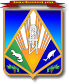 МУНИЦИПАЛЬНОЕ ОБРАЗОВАНИЕХАНТЫ-МАНСИЙСКИЙ РАЙОНХанты-Мансийский автономный округ – ЮграАДМИНИСТРАЦИЯ ХАНТЫ-МАНСИЙСКОГО РАЙОНАП О С Т А Н О В Л Е Н И Еот                               			                                                         №  г. Ханты-МансийскО внесении измененийв постановление администрации Ханты-Мансийского районаот 05.03.2015 № 41 «Об утверждении Порядка осуществлениявнутреннего муниципальногофинансового контроля и контроля в сферезакупок администрациейХанты-Мансийского района»В целях приведения муниципальных правовых актов в соответствие            с действующим законодательством Российской Федерации, на основании Федерального закона Российской Федерации от 29 декабря 2015 года              № 406-ФЗ «О внесении изменений в отдельные законодательные акты Российской Федерации», Закона Ханты-Мансийского автономного округа – Югры от 27 ноября 2015 года № 127-оз «О внесении изменений в Закон Ханты-Мансийского автономного округа – Югры  «Об административных правонарушениях» руководствуясь статьей 32 Устава Ханты-Мансийского района:Внести в приложение к постановлению администрации Ханты-Мансийского района от 05.03.2015 № 41 «Об утверждении Порядка осуществления внутреннего муниципального финансового контроля                    и контроля в сфере закупок администрацией Ханты-Мансийского района изменение, изложив пункты 12, 68  приложения в новой редакции: «12. Должностные лица, указанные в пункте 10 настоящего Порядка вправе составлять протоколы об административных правонарушениях                в порядке, установленном законодательством об административных правонарушениях.».«68. При осуществлении Комитетом полномочий по внутреннему муниципальному финансовому контролю в сфере бюджетных правоотношений Комитет направляет:представления, содержащие обязательную для рассмотрения              в установленные в них сроки или, если срок не указан, в течение тридцати календарных дней со дня их получения информацию о выявленных нарушениях бюджетного законодательства Российской Федерации и иных нормативных правовых актов, регулирующих бюджетные правоотношения, нарушениях условий договоров (соглашений)                         о предоставлении средств из бюджета, муниципальных контрактов, целей, порядка и условий предоставления кредитов и займов, обеспеченных муниципальными гарантиями, целей, порядка и условий размещения средств бюджета в ценные бумаги объектов контроля, а также требования о принятии мер по устранению причин и условий таких нарушений или требования о возврате предоставленных средств бюджета;предписания, содержащие обязательные для исполнения в указанные в них сроки требования об устранении нарушений бюджетного законодательства Российской Федерации и иных нормативных правовых актов, регулирующих бюджетные правоотношения, нарушений условий договоров (соглашений) о предоставлении средств из бюджета, муниципальных контрактов, целей, порядка и условий предоставления кредитов и займов, обеспеченных муниципальными гарантиями, целей, порядка и условий размещения средств бюджета в ценные бумаги объектов контроля и (или) требования о возмещении причиненного ущерба;уведомления о применении бюджетных мер принуждения.».2. Настоящее постановление вступает в силу после его официального опубликования (обнародования).3.Опубликовать настоящее постановление в газете «Наш район» и разместить на официальном сайте администрации Ханты-Мансийского района.4.Контроль за выполнением постановления возложить                              на заместителя главы администрации района по финансам.Глава администрацииХанты-Мансийского района                                                           В.Г.Усманов